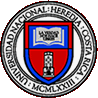 UNIVERSIDAD NACIONALFacultad de Ciencias Exactas y NaturalesESCUELA DE INFORMÁTICACARTA DE APROBACIONLos suscritos, miembros del Tribunal Examinador del proyecto de graduación de:Alberto Calderón NavarroHacemos constar que hemos evaluado y aprobado el trabajo final de graduación denominado:“Sistema de Planificación Acciones Formativas,   elaborado para el Instituto Nacional de Aprendizaje, Sede Región Brunca”Heredia, Costa Rica, 27 de octubre del 2004Licda. Eliette Álvarez PeñaRepresentanteDecanato FCENLicda. Eliette Álvarez PeñaRepresentanteDecanato FCENM.Sc. Alberto Segura GutiérrezDirectorEscuela de InformáticaM.Sc. Carlos Cascante DuarteTutorM.Sc. Elizabeth González SandovalLectora InternaLicda. Jeanneth Alvarado AbarcaLectora Externa